Načrt dela za 8.abc/1. skupina: sreda, 15.04.2020             OSTANITE ZDRAVI!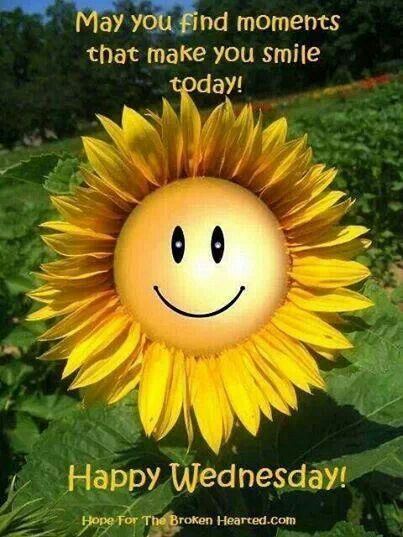                                                                  Učiteljica Mateja Arh                                                                 E-mail: mateja.arh@oskoroskabela.siMISEL DNEVA: ‚‘Vsak dan sije novo sonce.‘‘PONOVITEV:  describing character ( opis značaja) + questions ( vprašanja)► s pomočjo posnetka ponovi in nadgrajuj znanje o različnih pridevnikih. https://www.youtube.com/watch?v=Wae_M8I4UYg► s pomočjo rešitev ponovi vso besedišče za opis značaja► ponovimo vprašalnice: spodnja vprašanja prepiši in jih prevedi v angleščino. ( v zvezek)1 Kaj imaš oblečeno?2 Kako izgledaš?3 Kakšen/-na si po značaju?4 Kaj ti je všeč?► DZ str. 80 / naloga 48 = reši► GETTING TO KNOW YOU: iz odgovorov prejšnje ure pri nalogi ‘’Getting to know you’’ sestavi krajše besedilo o sebi in mi ga pošlji do konca tega tedna!!!REŠITVE: PERSONALITY ADJECTIVES NOT AT ALL ( sploh ne); A BIT ( malo); QUITE ( dokaj); RATHER ( precej); VERY ( zelo); EXTREMELY ( izredno)	THE OPPOSITES – NASPROTJA: Confident – unconfident, shy, timid, cautiousLazy – hardworkingPolite – impolite, rudeCruel – friendly, niceTidy – untidySilly – smart, intelligent, seriousQuiet – noisy, loudNervous – calm, relaxedHonest – dishonestSelfish - generousHAVE FUN!!!ENGLISHSLOVENENOSYvtikljiv, radovedenSHYsramežljivCALM / EASY GOING / RELAXEDmiren/umirjen/sproščenSERIOUSresenDISORGANIZED / UNTIDY / MESSYneorganiziran/neurejenBOSSYukazovalenCONFIDENT / BRAVE / ADVENTUROUSsamozavesten / pogumen / pustolovskiLAZYlenRUDE / IMPOLITE / BAD MANNEREDnesramen / nevljuden / neolikanNOISYglasenPOLITE / WELL MANNEREDvljuden / lepo vzgojenSTINGY / MEAN / SELFISHskopuški / skop/ sebičenCLEVER / SMART / INTELLIGENT / WISEpameten / inteligenten / moder, pametenHARDWORKINGdelavenDISHONESTnepoštenSPORTY / ACTIVE / LIVELYšporten / aktiven / energičen, živahenFUNNYsmešenBORINGdolgočasenNERVOUSnervozen, živčenQUIETtihIMPATIENT / BAD TEMPEREDrazdražljiv, vzkipljivMEAN / CRUELzloben / krutCREATIVE / ARTISTICustvarjalen, kreativen / umetniškiNICE / FRIENDLYprijazen, prijateljskiHONEST / TRUSTWORTHYpošten / vreden zaupanjaGENEROUSradodaren, velikodušenSILLY / DAFT / FOOLISHtrapast / trapast / nespametenORGANIZED / TIDYorganiziran / urejenSHY / TIMID / CAUTIOUSsramežljiv / plah, boječ / previden